11 марта в Ворсихинскую СОШ посетили Кузьмин П.М. с беседой на тему 50 лет Доманскому острову для учащихся 5 класса.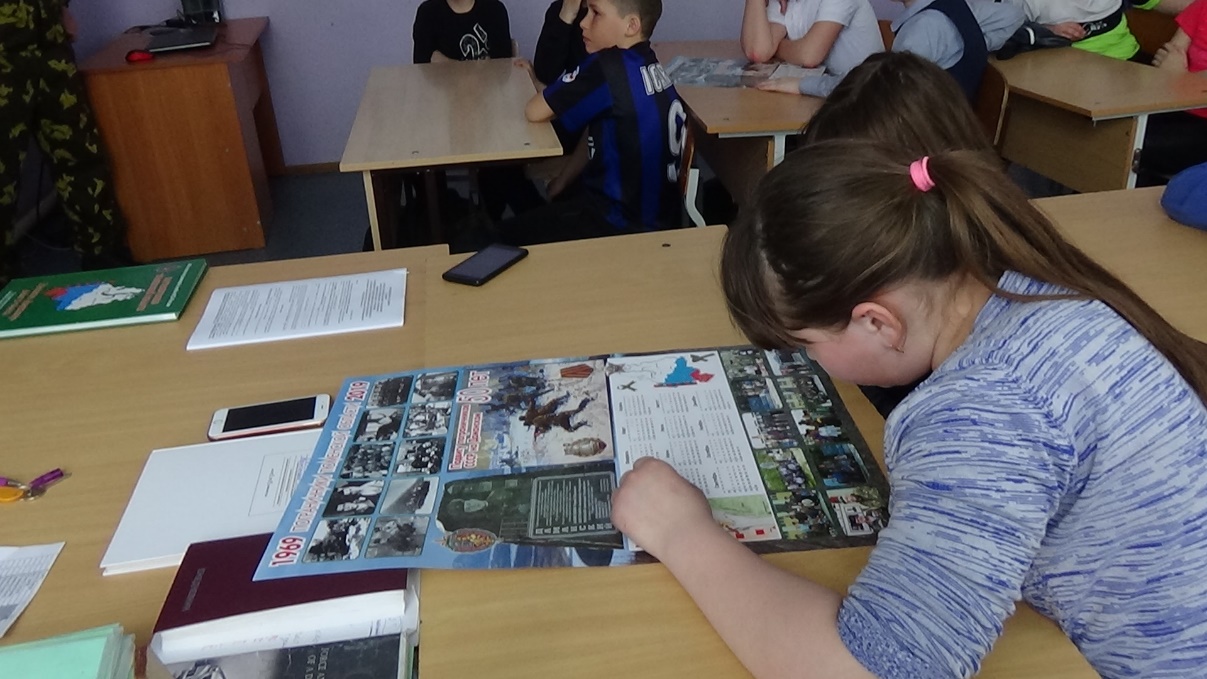 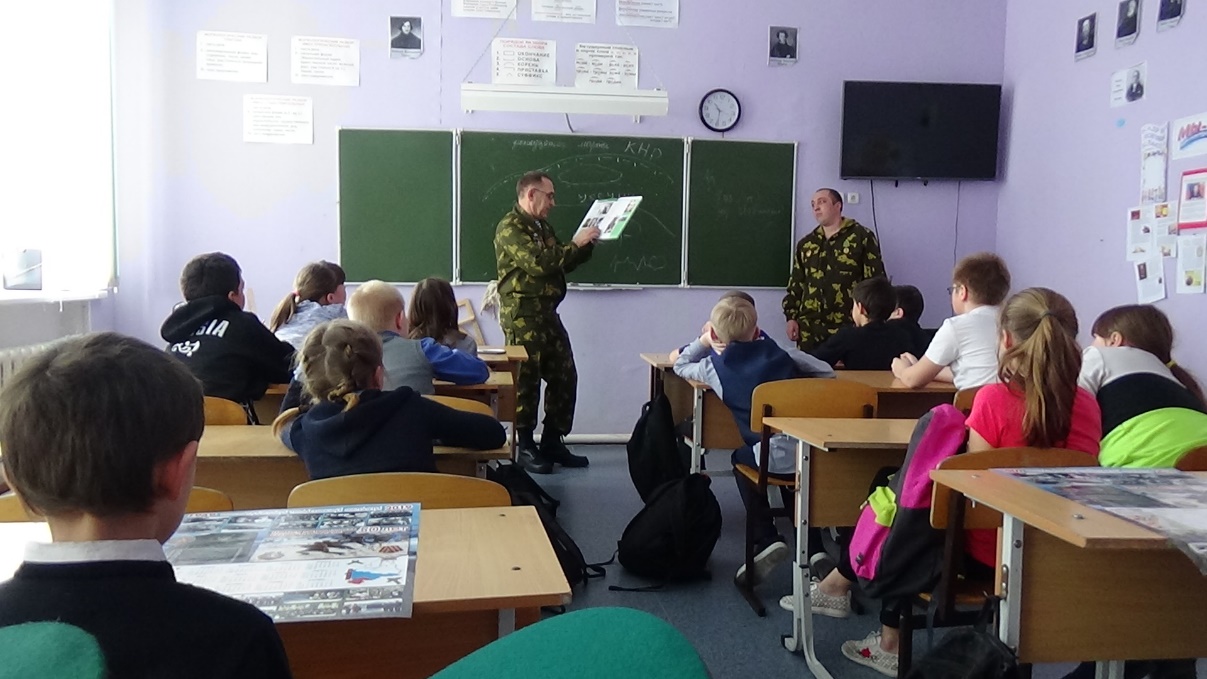 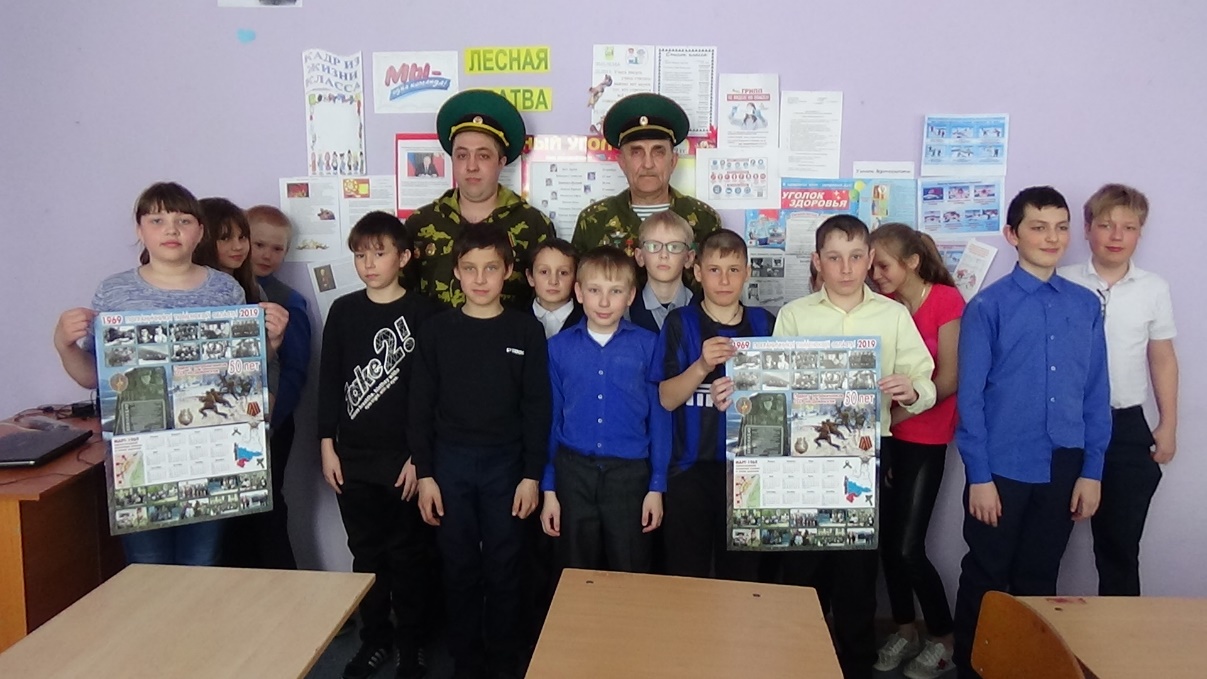 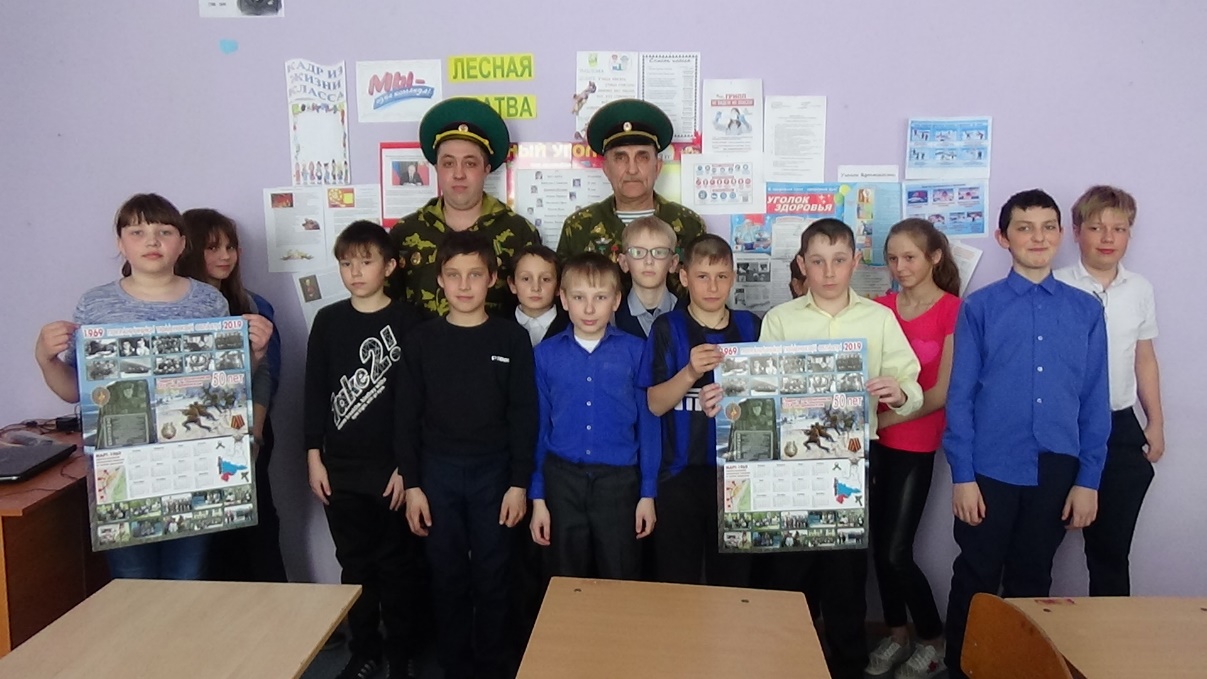 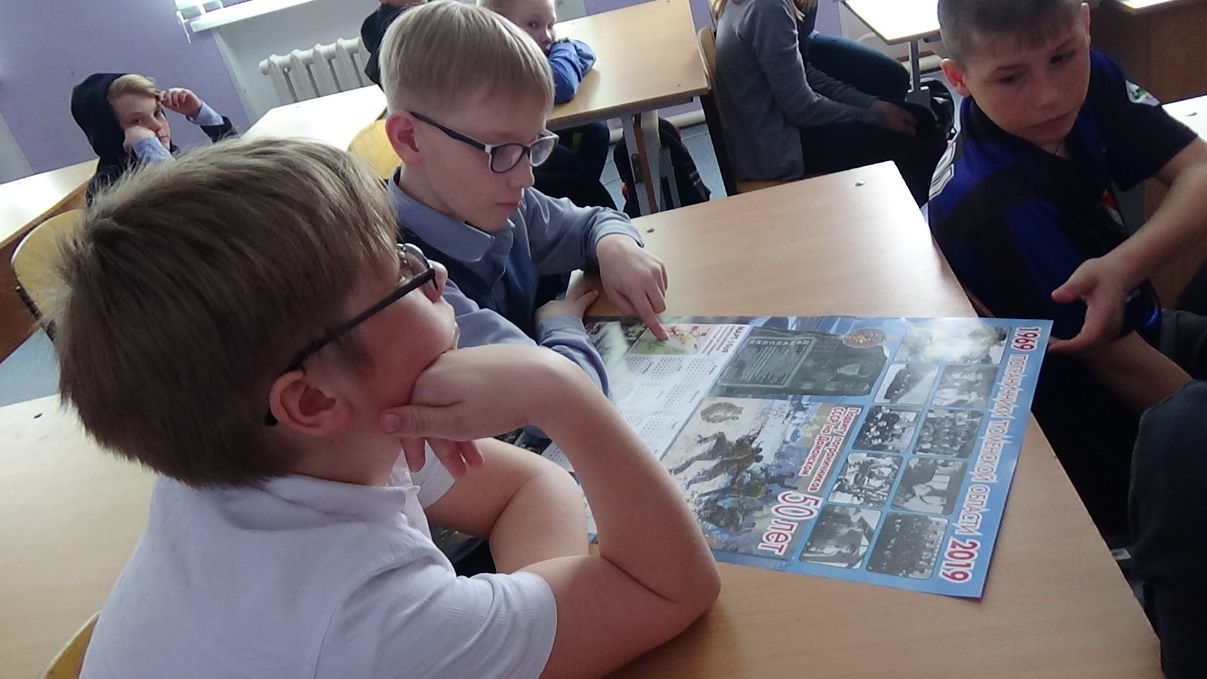 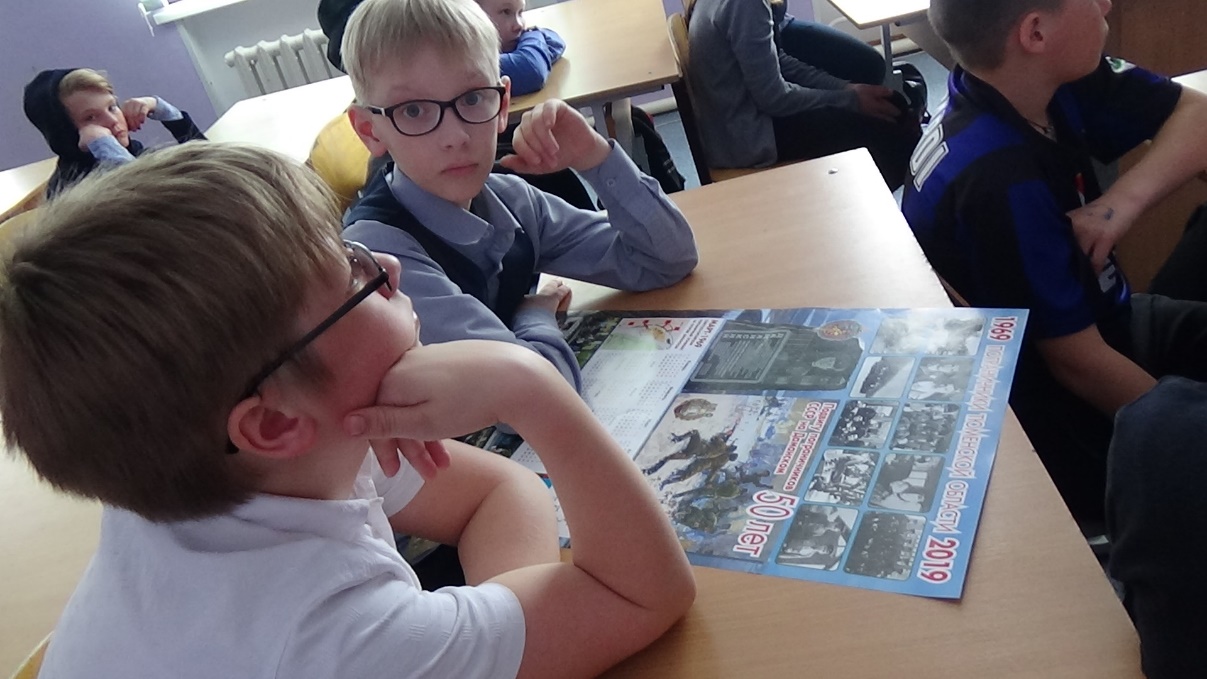 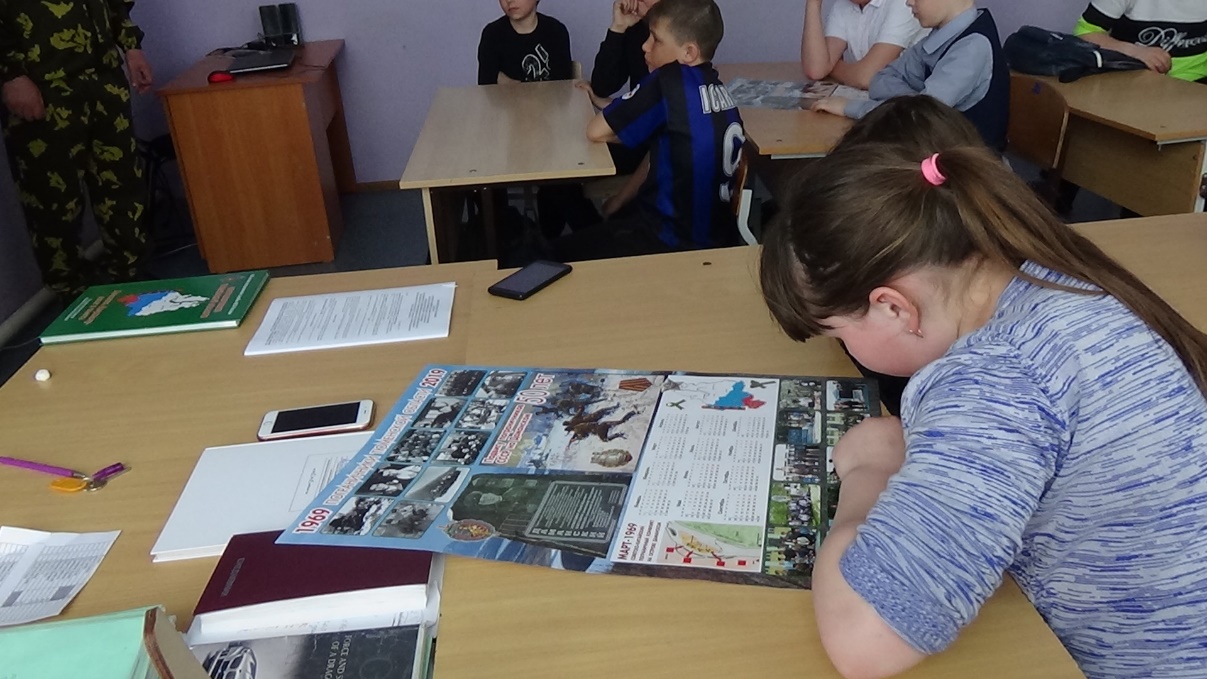 